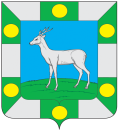 Собрание представителей сельского поселенияСпиридоновка муниципального района ВолжскийСамарской областиЧетвертого созываРЕШЕНИЕ«29» ноября 2021 г.			                                                    № 28-4О внесении изменений в решение Собрания представителей сельского поселения Спиридоновка муниципального района Волжский Самарской области от 27.09.2021   № 23-5 «Об утверждении Положения о земельном контроле в границах сельского поселения Спиридоновка муниципального района Волжский Самарской области»В соответствии с Федеральным законом от 06.10.2003 № 131-ФЗ «Об общих принципах организации местного самоуправления в Российской Федерации», Федеральным законом от 31.07.2020 № 248-ФЗ «О государственном контроле (надзоре) и муниципальном контроле в Российской Федерации», руководствуясь Уставом сельского поселения Спиридоновка муниципального района Волжский Самарской области, Собрание представителей сельского поселения Спиридоновка муниципального района Волжский Самарской области РЕШИЛО:        1. Внести следующие изменения в Решение Собрания представителей сельского поселения Спиридоновка муниципального района Волжский Самарской области от 27.09.2021 № 23-5 «Об утверждении Положения о муниципальном земельном контроле в границах сельского поселения Спиридоновка муниципального района Волжский Самарской области»:        1.1. Дополнить пункт 3 Решения абзацем следующего содержания:        «Положения раздела 5 Обжалование решений администрации, действий (бездействия) должностных лиц, уполномоченных осуществлять муниципальный контроль   вступают в силу с 1 января 2023 года. Кроме пунктов 5.7, 5.8 раздела 5, которые вступают в силу с 01.01.2022г.».          1.2. В пункте 3 Решения слова «раздела 5» заменить словами «раздела 6».          1.3. В разделе 4 Положения по всему тексту слово «экспертизы» исключить.          1.4. Дополнить Раздел 6 Положения пунктом 6.3  следующего содержания:	«6.3 Система показателей результативности и эффективности деятельности муниципального контроля включает следующие понятия:         Ключевые показатели контроля, отражающие уровень минимизации вреда (ущерба) охраняемым законным ценностям, уровень устранения риска причинения вреда (ущерба) в соответствующей сфере деятельности, по которым устанавливаются целевые (плановые) значения и достижение которых должен обеспечить муниципальный контроль;         Индикативные показатели контроля, применяемые для мониторинга контрольной деятельности, ее анализа, выявления проблем, возникающих при ее осуществлении, и определения причин их возникновения, характеризующих отношение между степенью устранения риска причинения вреда (ущерба) и объемом трудовых, материальных и финансовых ресурсов, а также уровень вмешательства в деятельность контролируемых лиц.        Показатели результативности и эффективности контрольной деятельности состоят из ключевых (группа «А»)   и индикативных (группа «В») показателей.        Показатели группы «А» являются ключевыми показателями результативности муниципального контроля, отражающими уровень достижения общественно значимых результатов контрольной деятельности, по которым устанавливаются целевые значения, достижение которых должно обеспечить должностное лицо, осуществляющее функции муниципального контроля.       Показатели группы «В» являются индикативными показателями, количественно характеризующие контрольную деятельность и применяемые для мониторинга, анализа работы должностного лица, осуществляющее функции муниципального контроля.       Показатели группы «В» подразделяются на следующие подгруппы:- «В.1.» - индикативные показатели, характеризующие, параметры проведенных мероприятий;- «В.2.» - индикативные показатели, характеризующие объем задействованых трудовых  ресурсов.             Оценка фактических (достигнутых) значений показателей производится путем сравнения с целевыми (индикативными) значениями показателей.          Результаты оценки фактически (достигнутых) значений устанавливаются по 5-бальной шкале от 1 до 5, по целевым показателям присваивается:5 - баллов – если фактическое значение равно целевому нормативному значению;4 – балла – если фактическое значение от целевого значения составляет 10%;3 - баллов – если фактическое значение от целевого значения составляет 30%;2 - баллов – если фактическое значение от целевого значения составляет 40%;1 - баллов – если фактическое значение от целевого значения составляет 50% и более.          Отчетным периодом для определения показателей является календарный год.          Должностное лицо, осуществляющее функции муниципального контроля, ежегодно, в срок  до 01 февраля года, следующего за отчетным годом, осуществляет расчет и оценку фактических (достигнутых) значений  показателей, утвержденных перечнем настоящего решения.            Годовой доклад, в соответствии  с частью 10 статьи 30 Закона №  248-ФЗ должен отвечать требованиям, установленным Правительством Российской Федерации. Размещается ежегодно не позднее 1 февраля на официальном сайте администрации муниципального района Волжский Самарской области.».Итоговая оценка результативности и эффективности контрольной деятельности характеризует достижение целевых  (индикативных) значений показателей результативности и эффективности контрольной деятельности органов муниципального контроля.».ПЕРЕЧЕНЬПоказателей оценки результативности и эффективности муниципального земельного контроля       1.5. Приложение № 2 к Положению о муниципальном земельном контроле в границах дополнить пунктом 7, 8, 9, 10 следующего содержания:        «7. Отклонение местоположения характерной точки границы земельного участка относительно местоположения границы Отклонение местоположения характерной точки границы земельного участка относительно местоположения границы земельного участка, сведения о котором содержатся в ЕГРН, на величину, превышающую значения точности (средней квадратической погрешности) определения координат характерных точек границ земельных участков, установленное приказом Федеральной службы государственной регистрации, кадастра и картографии от 23 октября 2020 г. № П/0393 «Об утверждении требований точности и методам определения координат характерных точек границ земельного участка, требований к точности и методам определения координат характерных точек контура здания, сооружения или объекта незавершенного строительства на земельном участке, а также требований к определению площади здания, сооружения, помещения, машино-места».    8. Несоответствие использования юридическим лицом, индивидуальным предпринимателем или гражданином земельного участка виду разрешенного использования, сведения о котором содержатся в ЕГРН   9. Непредставление гражданином декларации об использовании земельного участка в срок не позднее трех месяцев после истечения трех лет со дня заключения договора безвозмездного пользования земельным участком, предоставленным в соответствии с Федеральным законом от 1 мая 2016 г. № 119-ФЗ «Об особенностях предоставления гражданам земельных участков, находящихся в государственной или муниципальной собственности и расположенных в Арктической зоне Российской Федерации и на других территориях Севера, Сибири и Дальнего Востока Российской Федерации, и о внесении изменений в отдельные законодательные акты Российской Федерации».  10.  Наличие информации о неиспользовании по целевому назначению или использовании с нарушением законодательства Российской Федерации земельного участка из земель сельскохозяйственного назначения, оборот которых регулируется Федеральным законом от 24 июля 2002 г. № 101-ФЗ «Об обороте земель сельскохозяйственного назначения», по истечении одного года с момента приобретения новым собственником такого земельного участка по результатам публичных торгов на основании решения суда о его изъятии в связи с неиспользованием по целевому назначению или использованием с нарушением законодательства Российской Федерации.».1.6. Раздел 5 Положения дополнить пунктом 5.7, 5.8 следующего содержания:     «5.7 Решения администрации, действия (бездействия) должностных лиц, уполномоченных осуществлять муниципальный земельный контроль, могут быть обжалованы в судебном порядке;      5.8 Досудебный порядок подачи жалоб на решения администрации, действия (бездействия) должностных лиц, уполномоченных осуществлять муниципальный земельный контроль, не применяется.».      2. Опубликовать настоящее Решение в газете «Новости Спиридоновки» и разместить на официальном сайте администрации сельского поселения Спиридоновка муниципального района Волжский Самарской области: https://spiridonovka163.ru/.     3. Настоящее Решение вступает в силу со дня официального опубликования.    4. Контроль за исполнением настоящего Решения возложить на заместителя главы сельского поселения Корнеева М.В.Председатель Собрания представителей сельского поселения Спиридоновка                                         Т.В. КуркинаГлава сельского поселения Спиридоновка                               Н.П. АндреевНомер(индекс)показателяНаименование показателейФормула расчетаКомментарий значенийЦелевыеЗначенияПоказателейИсточникданныхдляопределения значения показателя123456Ключевые показателиКлючевые показателиКлючевые показателиКлючевые показателиКлючевые показателиКлючевые показателиАПоказатели результативности, отражающие уровень достижения значимых  результатов муниципального земельного контроляПоказатели результативности, отражающие уровень достижения значимых  результатов муниципального земельного контроляПоказатели результативности, отражающие уровень достижения значимых  результатов муниципального земельного контроляПоказатели результативности, отражающие уровень достижения значимых  результатов муниципального земельного контроляПоказатели результативности, отражающие уровень достижения значимых  результатов муниципального земельного контроляА.3.1Для не используемой земли (земель населенных пунктов) в процессе хозяйственной или производственной деятельностиПл н х 100%/Пл обПл н – площадь земель (земель населенного пункта), не используемая по назначению (га),Пл об – общая площадь земель (земель населенного пункта) (га)Не более 2 %А.3.2Доля используемых земельных участков в соответствии с правоустанавливающими документами (разрешенное использование)К ипн х 100%/ К пр К ипн – количество земельных участков используемых по назначению (шт)К пр – количество проверенных земельных участков  (шт)Не менее 90%А.3.3Доля  юридических лиц, индивидуальных предпринимателей, граждан у которых были устранены нарушения, выявленные в ходе проверок, рейдовых осмотровК ун х 100%/ К нК ун – количество собственников земельных участков, которые устранили нарушенияК нНе менее 50%Индикативные показателиИндикативные показателиИндикативные показателиИндикативные показателиИндикативные показателиИндикативные показателиВИндикативные показатели, характеризующие различные аспекты муниципального земельного контроля Индикативные показатели, характеризующие различные аспекты муниципального земельного контроля Индикативные показатели, характеризующие различные аспекты муниципального земельного контроля Индикативные показатели, характеризующие различные аспекты муниципального земельного контроля Индикативные показатели, характеризующие различные аспекты муниципального земельного контроля В.1.Индикативные показатели, характеризующие параметры произведенных мероприятийИндикативные показатели, характеризующие параметры произведенных мероприятийИндикативные показатели, характеризующие параметры произведенных мероприятийИндикативные показатели, характеризующие параметры произведенных мероприятийИндикативные показатели, характеризующие параметры произведенных мероприятий123456В.1.1.Выполняемость планов проверокВпл = (ПФ/пП)х100Впл – выполняемость планов проверок, %Пф – количество проведенных проверок (ед.)Пп – количество проверок, установленных планом проверок (ед.)100 %Утвержденный план проверокВ.1.2.Выполняемость плановых заданий (осмотров)Врз = (РЗф / РЗп) х 100Врз – выполняемость заданий (осмотров) %РЗф – количество проведенных заданий (осмотров) (ед.)100 %Утвержденный план проведения заданий (осмотров)В.1.3.Выполняемость внеплановых проверокВвн = (Р ф)Ввн – выполняемость внеплановых  проверокРф – количество заявлений на проведение внеплановых проверок (ед.)100 %Письма и жалобы, поступившие в администрацию муниципального районаВ.1.4.Доля проверок, на результаты которых поданы жалобыЖ х 100/ ПфЖ – количество жалоб (ед.)Пф – количество проведенных проверок (ед.)0 %В.1.5.Доля проверок, результаты которых признаны недействительнымиПн х 100 / ПфПн – количество проверок, признанных недействительными (ед.)0 %В.1.6.Доля плановых и внеплановых проверок, которые не удалось провести, в связи с отсутствием собственника, изменением статуса т.д.По х 100 / ПфПо – проверки не проведенные по причине отсутствия проверяемого лица (ед.)Пф – количество проведенных проверок (ед.)10 %В.1.7.Доля заявлений, направленных на согласование в прокуратуру о проведении внеплановых проверок, в согласовании которых было отказаноКзо х 100 / КпзКзо – количество заявлений по которым пришел отказ в согласовании (ед.)Кпз – количество поданных  на согласование заявлений10 %В.1.8Доля проверок, по результатам которых материалы направлены в уполномоченные для принятия решений органы Кнм х 100 / КвнК нм – количество материалов, направленных в уполномоченные органы (ед)Квн – количество выявленных нарушений (ед.) 100 %В.1.9.Общая сумма наложенных административных штрафов по направленным в уполномоченные органы материалов проверок и заданий тыс.руб.Сумма тыс. руб.В.1.10.Количество проведенных профилактическихШт.В.2.Индикативные  показатели, характеризующие объем задействованых трудовых ресурсовИндикативные  показатели, характеризующие объем задействованых трудовых ресурсовИндикативные  показатели, характеризующие объем задействованых трудовых ресурсовИндикативные  показатели, характеризующие объем задействованых трудовых ресурсовИндикативные  показатели, характеризующие объем задействованых трудовых ресурсовВ.2.1.Количество штатных единицЧел.В.2.2.Нагрузка контрольных мероприятий на должностное лицо, осуществляющее функции муниципального контроля.Км/Кр = НкКм – количество контрольных мероприятий (ед.)Кр – количество должностных лиц Нк – нагрузка на 1 работника (ед.)